LAW 391 Supervised Group Project Part II—Registration Request 
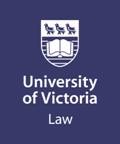 Students contemplating registration in a LAW 391 Supervised Group Project are responsible for designing a group project proposal and securing a faculty supervisor in advance of completing and submitting this form (See LAW 391 Supervised Group Project Part I—Project Proposal Approval). Student Name:      Student Number: V     	Student Email:     Year:     			 Fall			 Spring		 Year-longSupervising Faculty Member:     Group Topic Title: In exceptional circumstances and with the written approval of the Dean, group members may enrol in a LAW 391 course for differing credit values, depending on their level of participation in the project. I have discussed the unit value of this LAW 391 registration with the supervising faculty member, and they approve my registration for the following unit(s).   1.0 		 1.5		 2.0 In order to request registration in the course, each student must submit this completed form to the Associate Dean’s Assistant (lawada@uvic.ca). To register LAW 391 as a LAW 390 (Major Paper Requirement), also submit a completed LAW 390 Registration Form. 